Комплекс упражнений для утренней гимнастикидля детей 2 -3 лет. 1. «ПОТЯНУЛИСЬ»Исходное положение: ноги слегка расставлены, руки вдоль тела.  Поднять руки вверх, опустить. ( 4 раза)  2. «ПОКЛОНИЛИСЬ»Исходное положение: ноги шире плеч, руки внизу . Наклон вперед, пальцы рук тянутся к полу, выпрямиться. (4-5 раз).3. «СПРЯТАЛИСЬ»Исходное положение: ноги слегка расставлены, руки внизу. Присесть, закрыть лицо руками «Спрятались». Вернуться в и. п.4.  «ПРЫГ-СКОК»Исходное  положение: произвольное. Выполнять подскоки на месте. Повторить: 6-8 раз, чередуя с ходьбой.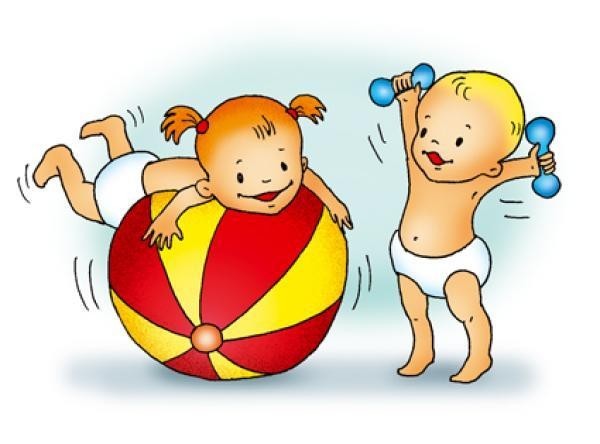 